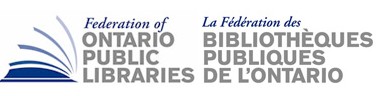 Federation of Ontario Public LibrariesMeeting of the Board of DirectorsMinutesFriday, June 8th 201810:00 am – 2:00 pm TORONTO REFERENCE LIBRARY – 789 Yonge Street – Founder’s RoomAttendees:	Margie Singleton, Margaret Maclean, Elizabeth Glass, Wayne Greco, Anand Date, Sabrina Saunders, Kathy Fisher, Jennifer LaChapelle, Julia Merritt,  Alicia Kilgour, Sheri Mish,  Maureen Barry, Paul Ainslie, Sonya Doyle, Feather Maracle, Pierre Giroux Regrets:		Christina Blazecka, Maureen Barry, Samara Cull, Sheri Mish, Vickery Bowles, Ross Parry Absent:		Barbara Ross, Catherina Rouse, Brendan Howley (OMD)Guests:		Katherine McColgan, CFLA, Staff: 		Stephen Abram, Helen MorrisonAGENDA									      TIME (Min.)Call to Order	2FOPL Board of Directors meeting called to order at 10:06 amRegrets	2As notedDeclarations of Conflict of Interest	1Stephen Abram: consulting to PLs (Waterloo PL/Edmonton P/L/St Mary’s/
Caledon PL, East Gwillimbury, Woodstock, Barrie, Lambton County) investments
 in Library start-ups, teaching at iSchool (U of T) as well as a partnership and advisory
 council position.APPROVAL OF AGENDA	2MOTION:To Approve the FOPL Board of Director’s Agenda of Friday, June 8, 2018       Moved by:       Margaret Maclean, Thunder Bay Public Library       Seconded By:       Margie Singleton, Vaughan Public Libraries       /All in favourAPPROVAL OF MINUTES –April 28, 2018	2       MOTION:       To approve the minutes of April 28, 2018       Moved by:       Wayne Greco, Sault Ste. Marie Public Library       Seconded By:       Margie Singleton, Vaughan Public Libraries       /All in favourAPPROVAL OF CHAIR’S COMMENTS/REPORT	10       MOTION:  No item to receiveAPPROVAL OF EXECUTIVE DIRECTOR’S REPORT	10MOTION:  That the report of the Executive Director be received as circulated“Art in Your Wallet” first draft is completed.  We will now source a designer 
for layout, with completion estimated for the fall of 2018.  The goal is to put it on Amazon and send to members so that they can give this as a gift after the municipal election.Nadia Caidi’s first course on francophone librarianship has been approved       at iSchool.  Looking for guest speakers.  Elizabeth Glass will follow up with Pam Ryan.Federal budget toolkit has come out in Canada.  Stephen will post on FOPL website.Moved by:       Jennifer LaChapelle, Clearview Public Library       Seconded By:       Wayne Greco, Sault Ste. Marie Public Library       /All in favourTREASURER’S UPDATE	5MOTION:  That the Treasurer’s Report for the period ending May 31, 2018 be received.       Wayne commented that FOPL is in good shape with very little outstanding receivables.Moved by:       Pierre Giroux, Grimsby Public Library       Seconded By:       Alicia Kilgour, Niagara Falls Public Library       /All in favourWe had a break at noon to teleconference into our government relations firm, Counsel Public    with our board members until 12:30.  They briefly discussed the election results and what to expect from the new government, the key next steps and a Q&A session.Guest Katherine McColgan, Executive Director of CFLA presented at 1:00.  	30       She briefly outlined the primary focus of CFLA.  The working groups they have       in place and their pre- budget submissions, which will help improve/facilitate services. 
       This session helped to differentiate the difference between provincial vs federal lobbying        to our audience. 		25Working Groups	- Stephen Abram briefly outlined our current working groups to date and the meetings that have been held.  CELUPL will have a new chair from Oshawa to replace Leslie Fitch. More emphasis is needed on the Government Relations group. The Library Provincial People Capacity group are building a survey and working towards the Library Leadership Summit in the fall. NOMINATIONS	5MOTION:  To appoint Feather Maracle to be a First Nation Caucus RepresentativeMoved by:       Jennifer LaChapelle, Clearview Public Library       Seconded By:       Margaret Maclean, Thunder Bay Public Library       /All in favourMOTION:  To approve an indigenous statement to be acknowledged at FOPL Board meetings.  Feather Maracle will provide a statement for the province.Moved by:       Paul Ainslie, Toronto Public Library       Seconded By:       Anand Date, Whitchurch-Stouffville Public Library    /All in favourMargie Singleton and Alicia Kilgour will report back to us at our next meeting on their recommendation for a large urban representative to replace Maureen Barry of Burlington Public Library.PLSA AWARDS JURY NOMINATIONS	10       To propose a slate of nominees to serve on the PLSA jury.          Jennifer LaChapelle volunteered her name as the FOPL rep.  Julia Merritt        volunteered her name to Small library and Stephen Abram will ask our caucus        rep for the Francophone libraryMarketing Plan Project –Open Media Desk	25       MOTION:         To renew phase three of our contract for the OMD through June 2019.  Fiscally       we approve the budgeting of OMD through Oct. 31/18.  $28K to be funded       from the strategic reserve fund.Moved by:       Paul Ainslie, Toronto Public Library       Seconded By:       Elizabeth Glass, Toronto Public Library       /All in favourStatistics Project Update and 2018 Planning	15       MOTION:  To fund the creation of the Annual Statistics Report for 2017 data that is comingout early this year, which will necessitate a double budget for one year only. The cost of $10K to be funded from the strategic reserve fund. Moved by:       Paul Ainslie, Toronto Public Library       Seconded By:       Elizabeth Glass, Toronto Public Library       /All in favourLeadership summit 	5No item to receive  Government Relations strategy 	20       MOTION:  To support our government relations activities by extending Counsel Public Affairscontract through Oct. 31 2018 for $12K to be taken from our strategic reserve fund.Moved by:       Paul Ainslie, Toronto Public Library       Seconded By:       Elizabeth Glass, Toronto Public Library       /All in favourAdjournment: 2:15